Fundação Universidade Federal de Rondônia – UNIR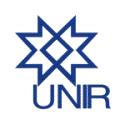 Diretoria do Campus de Rolim de Moura – DCRMSecretaria de Registro e Controle Acadêmico – SERCA/RMmail: serca.rolimdemoura@unir.brTelefone/WhatsApp: (69)3449-3800Fundação Universidade Federal de Rondônia – UNIRDiretoria do Campus de Rolim de Moura – DCRMSecretaria de Registro e Controle Acadêmico – SERCA/RMmail: serca.rolimdemoura@unir.brTelefone/WhatsApp: (69)3449-3800Fundação Universidade Federal de Rondônia – UNIRDiretoria do Campus de Rolim de Moura – DCRMSecretaria de Registro e Controle Acadêmico – SERCA/RMmail: serca.rolimdemoura@unir.brTelefone/WhatsApp: (69)3449-3800Fundação Universidade Federal de Rondônia – UNIRDiretoria do Campus de Rolim de Moura – DCRMSecretaria de Registro e Controle Acadêmico – SERCA/RMmail: serca.rolimdemoura@unir.brTelefone/WhatsApp: (69)3449-3800Fundação Universidade Federal de Rondônia – UNIRDiretoria do Campus de Rolim de Moura – DCRMSecretaria de Registro e Controle Acadêmico – SERCA/RMmail: serca.rolimdemoura@unir.brTelefone/WhatsApp: (69)3449-3800Fundação Universidade Federal de Rondônia – UNIRDiretoria do Campus de Rolim de Moura – DCRMSecretaria de Registro e Controle Acadêmico – SERCA/RMmail: serca.rolimdemoura@unir.brTelefone/WhatsApp: (69)3449-3800Fundação Universidade Federal de Rondônia – UNIRDiretoria do Campus de Rolim de Moura – DCRMSecretaria de Registro e Controle Acadêmico – SERCA/RMmail: serca.rolimdemoura@unir.brTelefone/WhatsApp: (69)3449-3800Fundação Universidade Federal de Rondônia – UNIRDiretoria do Campus de Rolim de Moura – DCRMSecretaria de Registro e Controle Acadêmico – SERCA/RMmail: serca.rolimdemoura@unir.brTelefone/WhatsApp: (69)3449-3800Fundação Universidade Federal de Rondônia – UNIRDiretoria do Campus de Rolim de Moura – DCRMSecretaria de Registro e Controle Acadêmico – SERCA/RMmail: serca.rolimdemoura@unir.brTelefone/WhatsApp: (69)3449-3800REQUERIMENTO PADRÃOREQUERIMENTO PADRÃOREQUERIMENTO PADRÃOREQUERIMENTO PADRÃOIDENTIFICAÇÃO DO REQUERENTE E DESTINATÁRIOIDENTIFICAÇÃO DO REQUERENTE E DESTINATÁRIOIDENTIFICAÇÃO DO REQUERENTE E DESTINATÁRIOIDENTIFICAÇÃO DO REQUERENTE E DESTINATÁRIOIDENTIFICAÇÃO DO REQUERENTE E DESTINATÁRIOIDENTIFICAÇÃO DO REQUERENTE E DESTINATÁRIOIDENTIFICAÇÃO DO REQUERENTE E DESTINATÁRIOIDENTIFICAÇÃO DO REQUERENTE E DESTINATÁRIOIDENTIFICAÇÃO DO REQUERENTE E DESTINATÁRIOIDENTIFICAÇÃO DO REQUERENTE E DESTINATÁRIOIDENTIFICAÇÃO DO REQUERENTE E DESTINATÁRIOIDENTIFICAÇÃO DO REQUERENTE E DESTINATÁRIOIDENTIFICAÇÃO DO REQUERENTE E DESTINATÁRIODepartamento destinatário:Departamento destinatário:Departamento destinatário:Departamento destinatário:Nome do Acadêmico/Requerente:Nome do Acadêmico/Requerente:Nome do Acadêmico/Requerente:Nome do Acadêmico/Requerente:Curso de Origem:Curso de Origem:Curso de Origem:Curso de Origem:Número de Matricula:Número de Matricula:Número de Matricula:Número de Matricula:Telefone para contato:Telefone para contato:Telefone para contato:Telefone para contato:E-mail do requerente para resposta:E-mail do requerente para resposta:E-mail do requerente para resposta:E-mail do requerente para resposta:VEM POR MEIO DESTE REQUERER O(S) PROCEDIMENTO(S) ABAIXO ASSINALADO(S):VEM POR MEIO DESTE REQUERER O(S) PROCEDIMENTO(S) ABAIXO ASSINALADO(S):VEM POR MEIO DESTE REQUERER O(S) PROCEDIMENTO(S) ABAIXO ASSINALADO(S):VEM POR MEIO DESTE REQUERER O(S) PROCEDIMENTO(S) ABAIXO ASSINALADO(S):VEM POR MEIO DESTE REQUERER O(S) PROCEDIMENTO(S) ABAIXO ASSINALADO(S):VEM POR MEIO DESTE REQUERER O(S) PROCEDIMENTO(S) ABAIXO ASSINALADO(S):VEM POR MEIO DESTE REQUERER O(S) PROCEDIMENTO(S) ABAIXO ASSINALADO(S):VEM POR MEIO DESTE REQUERER O(S) PROCEDIMENTO(S) ABAIXO ASSINALADO(S):VEM POR MEIO DESTE REQUERER O(S) PROCEDIMENTO(S) ABAIXO ASSINALADO(S):VEM POR MEIO DESTE REQUERER O(S) PROCEDIMENTO(S) ABAIXO ASSINALADO(S):VEM POR MEIO DESTE REQUERER O(S) PROCEDIMENTO(S) ABAIXO ASSINALADO(S):VEM POR MEIO DESTE REQUERER O(S) PROCEDIMENTO(S) ABAIXO ASSINALADO(S):VEM POR MEIO DESTE REQUERER O(S) PROCEDIMENTO(S) ABAIXO ASSINALADO(S):1 - Trancamento geral de matricula*1 - Trancamento geral de matricula*1 - Trancamento geral de matricula*1 - Trancamento geral de matricula*1 - Trancamento geral de matricula*1 - Trancamento geral de matricula*12 - Encaminhamento de atestado médico (Preencher o Quadro A) - Prazo de entrega até 5 dias uteis após o inicio.12 - Encaminhamento de atestado médico (Preencher o Quadro A) - Prazo de entrega até 5 dias uteis após o inicio.12 - Encaminhamento de atestado médico (Preencher o Quadro A) - Prazo de entrega até 5 dias uteis após o inicio.12 - Encaminhamento de atestado médico (Preencher o Quadro A) - Prazo de entrega até 5 dias uteis após o inicio.12 - Encaminhamento de atestado médico (Preencher o Quadro A) - Prazo de entrega até 5 dias uteis após o inicio.2 - Trancamento parcial de matricula (Preencher o Quadro A)*2 - Trancamento parcial de matricula (Preencher o Quadro A)*2 - Trancamento parcial de matricula (Preencher o Quadro A)*2 - Trancamento parcial de matricula (Preencher o Quadro A)*2 - Trancamento parcial de matricula (Preencher o Quadro A)*2 - Trancamento parcial de matricula (Preencher o Quadro A)*13 - Correção do histórico escolar (Anexar histórico escolar)13 - Correção do histórico escolar (Anexar histórico escolar)13 - Correção do histórico escolar (Anexar histórico escolar)13 - Correção do histórico escolar (Anexar histórico escolar)13 - Correção do histórico escolar (Anexar histórico escolar)3 - Cancelamento total da matricula (Informar o motivo nas observações)3 - Cancelamento total da matricula (Informar o motivo nas observações)3 - Cancelamento total da matricula (Informar o motivo nas observações)3 - Cancelamento total da matricula (Informar o motivo nas observações)3 - Cancelamento total da matricula (Informar o motivo nas observações)3 - Cancelamento total da matricula (Informar o motivo nas observações)14 - Alteração de dados pessoais no cadastro(Anexar comprovante)14 - Alteração de dados pessoais no cadastro(Anexar comprovante)14 - Alteração de dados pessoais no cadastro(Anexar comprovante)14 - Alteração de dados pessoais no cadastro(Anexar comprovante)14 - Alteração de dados pessoais no cadastro(Anexar comprovante)3 - Cancelamento total da matricula (Informar o motivo nas observações)3 - Cancelamento total da matricula (Informar o motivo nas observações)3 - Cancelamento total da matricula (Informar o motivo nas observações)3 - Cancelamento total da matricula (Informar o motivo nas observações)3 - Cancelamento total da matricula (Informar o motivo nas observações)3 - Cancelamento total da matricula (Informar o motivo nas observações)15 -  Análise da situação acadêmica (Anexar histórico e atestado de matricula)15 -  Análise da situação acadêmica (Anexar histórico e atestado de matricula)15 -  Análise da situação acadêmica (Anexar histórico e atestado de matricula)15 -  Análise da situação acadêmica (Anexar histórico e atestado de matricula)15 -  Análise da situação acadêmica (Anexar histórico e atestado de matricula)4 - Reintegração de curso*4 - Reintegração de curso*4 - Reintegração de curso*4 - Reintegração de curso*4 - Reintegração de curso*4 - Reintegração de curso*15 -  Análise da situação acadêmica (Anexar histórico e atestado de matricula)15 -  Análise da situação acadêmica (Anexar histórico e atestado de matricula)15 -  Análise da situação acadêmica (Anexar histórico e atestado de matricula)15 -  Análise da situação acadêmica (Anexar histórico e atestado de matricula)15 -  Análise da situação acadêmica (Anexar histórico e atestado de matricula)5 - Matrícula aluno especial (Preencher o Quadro A)*5 - Matrícula aluno especial (Preencher o Quadro A)*5 - Matrícula aluno especial (Preencher o Quadro A)*5 - Matrícula aluno especial (Preencher o Quadro A)*5 - Matrícula aluno especial (Preencher o Quadro A)*5 - Matrícula aluno especial (Preencher o Quadro A)*16 - Documentação de transferência (Anexar atestado de vaga)16 - Documentação de transferência (Anexar atestado de vaga)16 - Documentação de transferência (Anexar atestado de vaga)16 - Documentação de transferência (Anexar atestado de vaga)16 - Documentação de transferência (Anexar atestado de vaga)6 - Rematrícula via Protocolo (Preencher o Quadro A)*6 - Rematrícula via Protocolo (Preencher o Quadro A)*6 - Rematrícula via Protocolo (Preencher o Quadro A)*6 - Rematrícula via Protocolo (Preencher o Quadro A)*6 - Rematrícula via Protocolo (Preencher o Quadro A)*6 - Rematrícula via Protocolo (Preencher o Quadro A)*17 - Solicitação de colação de grau*17 - Solicitação de colação de grau*17 - Solicitação de colação de grau*17 - Solicitação de colação de grau*17 - Solicitação de colação de grau*7 - Inclusão de Disciplina (Preencher o Quadro A)*7 - Inclusão de Disciplina (Preencher o Quadro A)*7 - Inclusão de Disciplina (Preencher o Quadro A)*7 - Inclusão de Disciplina (Preencher o Quadro A)*7 - Inclusão de Disciplina (Preencher o Quadro A)*7 - Inclusão de Disciplina (Preencher o Quadro A)*18 - Colação de grau especial (Anexar justificativa)*18 - Colação de grau especial (Anexar justificativa)*18 - Colação de grau especial (Anexar justificativa)*18 - Colação de grau especial (Anexar justificativa)*18 - Colação de grau especial (Anexar justificativa)*8 - Aproveitamento de estudos (preencher Quadro B)*8 - Aproveitamento de estudos (preencher Quadro B)*8 - Aproveitamento de estudos (preencher Quadro B)*8 - Aproveitamento de estudos (preencher Quadro B)*8 - Aproveitamento de estudos (preencher Quadro B)*8 - Aproveitamento de estudos (preencher Quadro B)*19 - Solicitação de diploma19 - Solicitação de diploma19 - Solicitação de diploma19 - Solicitação de diploma19 - Solicitação de diploma9 -  Recontagem de faltas (Preencher Quadro A)9 -  Recontagem de faltas (Preencher Quadro A)9 -  Recontagem de faltas (Preencher Quadro A)9 -  Recontagem de faltas (Preencher Quadro A)9 -  Recontagem de faltas (Preencher Quadro A)9 -  Recontagem de faltas (Preencher Quadro A)20 - Regime excepcional D.L. 1044/69 - Atendimento domiciliar (Preencher Quadro A)20 - Regime excepcional D.L. 1044/69 - Atendimento domiciliar (Preencher Quadro A)20 - Regime excepcional D.L. 1044/69 - Atendimento domiciliar (Preencher Quadro A)20 - Regime excepcional D.L. 1044/69 - Atendimento domiciliar (Preencher Quadro A)20 - Regime excepcional D.L. 1044/69 - Atendimento domiciliar (Preencher Quadro A)10 - Programas das disciplinas cursadas (Ementas)10 - Programas das disciplinas cursadas (Ementas)10 - Programas das disciplinas cursadas (Ementas)10 - Programas das disciplinas cursadas (Ementas)10 - Programas das disciplinas cursadas (Ementas)10 - Programas das disciplinas cursadas (Ementas)20 - Regime excepcional D.L. 1044/69 - Atendimento domiciliar (Preencher Quadro A)20 - Regime excepcional D.L. 1044/69 - Atendimento domiciliar (Preencher Quadro A)20 - Regime excepcional D.L. 1044/69 - Atendimento domiciliar (Preencher Quadro A)20 - Regime excepcional D.L. 1044/69 - Atendimento domiciliar (Preencher Quadro A)20 - Regime excepcional D.L. 1044/69 - Atendimento domiciliar (Preencher Quadro A)11 - 2ª Chamada de avaliação (Preencher o Quadro A)11 - 2ª Chamada de avaliação (Preencher o Quadro A)11 - 2ª Chamada de avaliação (Preencher o Quadro A)11 - 2ª Chamada de avaliação (Preencher o Quadro A)11 - 2ª Chamada de avaliação (Preencher o Quadro A)11 - 2ª Chamada de avaliação (Preencher o Quadro A)21 - Outros (especificar nas observações/justificativa)21 - Outros (especificar nas observações/justificativa)21 - Outros (especificar nas observações/justificativa)21 - Outros (especificar nas observações/justificativa)21 - Outros (especificar nas observações/justificativa)*Observar os prazos estipulados no Calendário Acadêmico vigente.*Observar os prazos estipulados no Calendário Acadêmico vigente.*Observar os prazos estipulados no Calendário Acadêmico vigente.*Observar os prazos estipulados no Calendário Acadêmico vigente.*Observar os prazos estipulados no Calendário Acadêmico vigente.*Observar os prazos estipulados no Calendário Acadêmico vigente.*Observar os prazos estipulados no Calendário Acadêmico vigente.*Observar os prazos estipulados no Calendário Acadêmico vigente.*Observar os prazos estipulados no Calendário Acadêmico vigente.*Observar os prazos estipulados no Calendário Acadêmico vigente.*Observar os prazos estipulados no Calendário Acadêmico vigente.*Observar os prazos estipulados no Calendário Acadêmico vigente.*Observar os prazos estipulados no Calendário Acadêmico vigente.QUADRO AQUADRO AQUADRO AQUADRO AQUADRO AQUADRO AQUADRO AQUADRO AQUADRO AQUADRO AQUADRO AQUADRO AQUADRO ACÓDIGOCÓDIGODISCIPLINADISCIPLINADISCIPLINADISCIPLINADISCIPLINADOCENTEDOCENTEDOCENTEDOCENTEDOCENTEDOCENTEQUADRO BANEXAR: HISTÓRICO E EMENTA DA DISCIPLINAQUADRO BANEXAR: HISTÓRICO E EMENTA DA DISCIPLINAQUADRO BANEXAR: HISTÓRICO E EMENTA DA DISCIPLINAQUADRO BANEXAR: HISTÓRICO E EMENTA DA DISCIPLINAQUADRO BANEXAR: HISTÓRICO E EMENTA DA DISCIPLINAQUADRO BANEXAR: HISTÓRICO E EMENTA DA DISCIPLINAQUADRO BANEXAR: HISTÓRICO E EMENTA DA DISCIPLINAQUADRO BANEXAR: HISTÓRICO E EMENTA DA DISCIPLINAQUADRO BANEXAR: HISTÓRICO E EMENTA DA DISCIPLINAQUADRO BANEXAR: HISTÓRICO E EMENTA DA DISCIPLINAQUADRO BANEXAR: HISTÓRICO E EMENTA DA DISCIPLINAQUADRO BANEXAR: HISTÓRICO E EMENTA DA DISCIPLINAQUADRO BANEXAR: HISTÓRICO E EMENTA DA DISCIPLINANome da Disciplina naInstituição de OrigemNome da Disciplina naInstituição de OrigemNome da Disciplina naInstituição de OrigemCHCHCRNome da Disciplina noCurrículo da UnirNome da Disciplina noCurrículo da UnirNome da Disciplina noCurrículo da UnirNome da Disciplina noCurrículo da UnirCHCRRolim de Moura - RO,______de _____________de _________                                              __________________________________                                                                                                                                     Assinatura do AlunoRolim de Moura - RO,______de _____________de _________                                              __________________________________                                                                                                                                     Assinatura do AlunoRolim de Moura - RO,______de _____________de _________                                              __________________________________                                                                                                                                     Assinatura do AlunoRolim de Moura - RO,______de _____________de _________                                              __________________________________                                                                                                                                     Assinatura do AlunoRolim de Moura - RO,______de _____________de _________                                              __________________________________                                                                                                                                     Assinatura do AlunoRolim de Moura - RO,______de _____________de _________                                              __________________________________                                                                                                                                     Assinatura do AlunoRolim de Moura - RO,______de _____________de _________                                              __________________________________                                                                                                                                     Assinatura do AlunoRolim de Moura - RO,______de _____________de _________                                              __________________________________                                                                                                                                     Assinatura do AlunoRolim de Moura - RO,______de _____________de _________                                              __________________________________                                                                                                                                     Assinatura do AlunoRolim de Moura - RO,______de _____________de _________                                              __________________________________                                                                                                                                     Assinatura do AlunoRolim de Moura - RO,______de _____________de _________                                              __________________________________                                                                                                                                     Assinatura do AlunoRolim de Moura - RO,______de _____________de _________                                              __________________________________                                                                                                                                     Assinatura do AlunoRolim de Moura - RO,______de _____________de _________                                              __________________________________                                                                                                                                     Assinatura do AlunoOBSERVAÇÕES OU JUSTIFICATIVASPROTOCOLO DA SERCA/RMSEI Nº_____________________________DATA:__________/_____/_______HORAS: _____:_________________________________________Servidor (a)SEI Nº_____________________________DATA:__________/_____/_______HORAS: _____:_________________________________________Servidor (a)SEI Nº_____________________________DATA:__________/_____/_______HORAS: _____:_________________________________________Servidor (a)SEI Nº_____________________________DATA:__________/_____/_______HORAS: _____:_________________________________________Servidor (a)SEI Nº_____________________________DATA:__________/_____/_______HORAS: _____:_________________________________________Servidor (a)SEI Nº_____________________________DATA:__________/_____/_______HORAS: _____:_________________________________________Servidor (a)SEI Nº_____________________________DATA:__________/_____/_______HORAS: _____:_________________________________________Servidor (a)SEI Nº_____________________________DATA:__________/_____/_______HORAS: _____:_________________________________________Servidor (a)